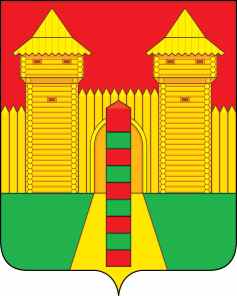 АДМИНИСТРАЦИЯ  МУНИЦИПАЛЬНОГО  ОБРАЗОВАНИЯ «ШУМЯЧСКИЙ   РАЙОН» СМОЛЕНСКОЙ  ОБЛАСТИПОСТАНОВЛЕНИЕот 10.06.2024г. № 294        п. ШумячиВ соответствии со статьей 14 Федерального закона от 06.10.2003 № 131-ФЗ «Об общих принципах организации местного самоуправления в Российской Федерации», Жилищным кодексом Российской Федерации, постановления Администрации муниципального образования «Шумячский район» Смоленской области от 06.06.2024 №  «О предоставлении жилого помещения», на основании решения комиссии по жилищным вопросам при Администрации муниципального образования «Шумячский район» Смоленской области от 06.06.2024г.  Администрация муниципального образования «Шумячский район» Смоленской области   П О С Т А Н О В Л Я Е Т:1. Прекратить действие договора социального найма жилого помещения от 20.06.2011 № 14.2. Признать утратившим силу постановление Администрации Шумячского городского поселения от 20.06.2011 № 70 «О предоставление жилого помещения».   3. Настоящее постановление вступает в силу со дня его подписания.О расторжении договоров найма Глава муниципального образования «Шумячский район» Смоленской областиД.А. Каменев